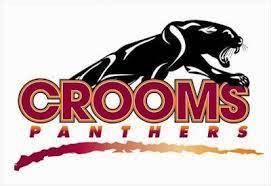 CROOMS ACADEMY OF INFORMATION TECHNOLOGYATHLETIC BANNER PROGRAMCrooms Academy of Information Technology2200 West 13th StreetSanford, FL  32771Dear Sponsor:Crooms Academy of Information Technology is Seminole County Public School’s only dedicated magnet high school. We are an A+ Rated School and Nationally Recognized Magnet Program. We strive to offer our students a well- rounded educational experience through academics, athletics, and clubs. The Crooms Athletic Program does not offer football or baseball which are the highest revenue generating sports for area high schools. In order to bridge the fiscal gap, we must fundraise to keep our program moving forward. I would like to ask your business to help support the Crooms Athletic Programs as we work to rebuild. Our program is rapidly growing and works hard to compete with other schools with high profile programs. Money gained through fundraising will be used to purchase new equipment, pay for officials, and transportation to games. As department we encourage our student athletes to excel in the classroom and on the court/field through a positive environment, specified academic time, and skill development. We push our players to work hard in the classroom and on the court/field with the goal of obtaining a college scholarship.Please read through the Crooms All Sports Banner Program, select the support level that fits your business and become a PANTHER PRIDE PACK SPONSOR. Your sponsorship is greatly appreciated. Thank you in advance for your support.  Contact Dr. Miller with any questions at 407-320-5723 or angel_miller@scps.k12.fl.usSincerely,Dr. Angela MillerCrooms AoIT Athletic DirectorCROOMS ATHLETIC BANNER PROGRAMCROOMS ATHLETIC BUSINESS AND INDIVIDUAL SPONSORSHIP FORMCompany Name:  ________________________________________ 	Contact: __________________Address:  _______________________________________________	City:  ____________________Phone:  _______________________________	Email:  ______________________________________Make Check Payable to:  Crooms Academy of Information TechnologyReference in the memo section:  Crooms Boys BasketballMail To:  Crooms Academy of Information Technology, 2200 West 13th Street, Sanford FL  32771Sponsorship LevelIncludes…Price       PANTHER PRIDE PLATINUM SPONSOR: 3x8 color banner displayed in gym Website sponsorshipRecognition at all home gamesCrooms Spirit ShirtFacebook Recognition$1000PANTHER PRIDE GOLD SPONSOR 3X6 color banner displayed in the gymWebsite sponsorshipRecognition at all home gamesCrooms Spirit Shirt$750PANTHER PRIDE SILVER SPONSOR3X4 color banner displayed in the gymWebsite sponsorshipCrooms Spirit Shirt$500PANTHER PRIDE BRONZE SPONSORPoster banner with logo in gymWebsite recognition on school websiteCrooms Spirit shirt$200PANTHER PRIDE PROGRAM SUPPORTERWebsite recognitionCrooms Spirit Shirt$100